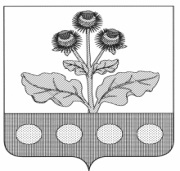 СОВЕТ НАРОДНЫХ ДЕПУТАТОВРОССОШКИНСКОГО СЕЛЬСКОГО пОСЕЛЕНИЯРЕПЬЕВСКОГО МУНИЦИПАЛЬНОГО РАЙОНАВОРОНЕЖСКОЙ ОБЛАСТИРЕШЕНИЕот «01» ноября  2016 г.  № 59с. Россошки«О внесении изменений в Правила землепользования и застройки Россошкинского сельского поселения Репьевского муниципального района Воронежской области, утвержденных Решением Совета народных депутатов Россошкинского сельского поселенияот 27.12.2011 г. № 48 (в ред. реш. от 27.12.2012 г. № 85, от 12.08.2016 г. № 53)»В соответствии со статьей 33 Градостроительного кодекса Российской Федерации, статьей 14 Федерального закона от 06.10.2003 № 131-ФЗ «Об общих принципах организации местного самоуправления в Российской Федерации», Уставом Россошкинского сельского поселения Репьевского муниципального района Воронежской области, на основании протокола публичных слушаний по проекту внесения изменений и дополнений в правила землепользования и застройки Россошкинского сельского поселения Репьевского муниципального района Воронежской области Совет народных депутатов Россошкинского сельского поселения Репьевского муниципального района Воронежской области решил:  1.В целях реализации требований статей 30, 37, 38 Градостроительного кодекса РФ  внести в Правила землепользования и застройки Россошкинского сельского поселения Репьевского муниципального района Воронежской области, утвержденные Решением Совета народных депутатов Россошкинского сельского поселения Репьевского муниципального района Воронежской области  от 27.12.2011 г. № 48 (в ред. реш. от 26.12.2012 г. № 85, от 12.08.2016 г. № 53) «Об утверждении Правил землепользования и застройки Россошкинского сельского поселения Репьевского муниципального района Воронежской области» следующие изменения:1.1. раздел 2. КАРТА (СХЕМА) ГРАДОСТРОИТЕЛЬНОГО ЗОНИРОВАНИЯ, изложить в следующей редакции:«Раздел 2. КАРТА ГРАДОСТРОИТЕЛЬНОГО ЗОНИРОВАНИЯ Статья 17. Состав и содержание карт  градостроительного зонирования1. Картами градостроительного зонирования в составе настоящих Правил являются графические отображения границ территориальных зон, подзон, участков градостроительного зонирования, границ зон с особыми условиями использования территории, границ территорий объектов культурного наследия.2. Карта градостроительного зонирования состоит из:1) Карты градостроительного зонирования Россошкинского сельского поселения совмещенной со схемой границ зон с особыми условиями использования территории;и одного фрагмента картынаселенного пункта сельского поселения:2) фрагмент 1: Карта градостроительного зонирования села Новосолдатка сельского поселения Репьевского муниципального района совмещенная со схемой границ зон с особыми условиями использования территории;3. Участки градостроительного зонирования имеют свою систему нумерации. Номера участков градостроительного зонирования состоят из следующих элементов:1) смешанного буквенно-цифрового кода территориальной зоны, в соответствии с частью 1 настоящей статьи;2) собственного номера участка градостроительного зонирования, отделенного от буквенно-цифрового кода территориальной зоны косой чертой.4. Номер каждого участка градостроительного зонирования является уникальным.5. Участки в составе одной территориальной зоны и подзоны, в зависимости от своего местоположения, могут иметь различные ограничения градостроительной деятельности.»1.2.п.п. 2). Параметры разрешенного строительства и/или реконструкции объектов капитального строительства зоны Ж1(в ред. реш. от 15.06.2016 г. № 47), п. 1.2. Градостроительный регламент зоны Ж1, части 1. Зона малоэтажной жилой застройки - Ж1, статьи 19. Жилые зоны, Раздела 3. ГРАДОСТРОИТЕЛЬНЫЕ РЕГЛАМЕНТЫ, изложить в следующей редакции:«2). Параметры разрешенного строительства и/или реконструкции объектов капитального строительства зоны Ж1:.»1.3. п. п. 3). Ограничения использования земельных участков и объектов капитального строительства участков в зоне Ж1, п. 1.2. Градостроительный регламент зоны Ж1, части 1. Зона малоэтажной жилой застройки - Ж1, статьи 19. Жилые зоны, Раздел 3. ГРАДОСТРОИТЕЛЬНЫЕ РЕГЛАМЕНТЫ, изложить в следующей редакции:«3). Ограничения и особенности использования земельных участков и объектов капитального строительства участков в зоне Ж1:.»1.4.п.п. 2).Параметры застройки земельных участков и объектов капитального строительства зоны ОД1,  п. 2.2. Градостроительный регламент зоны многофункционального общественно-делового центра ОД1, части 2. Многофункциональная общественно-деловая зона - ОД1,Статьи 20. Общественно-деловые зоны (зона общественного центра), Раздела 3. ГРАДОСТРОИТЕЛЬНЫЕ РЕГЛАМЕНТЫ, изложить в следующей редакции:«2). Параметры застройки земельных участков и объектов капитального строительства зоны ОД1:.»1.5. п.п. 3). Ограничения и дополнительные требования к использованию земельных участков и объектов капитального строительства участков в зоне ОД1,  п. 2.2. Градостроительный регламент зоны многофункционального общественно-делового центра ОД1, части 2. Многофункциональная общественно-деловая зона - ОД1,Статьи 20. Общественно-деловые зоны (зона общественного центра), Раздела 3. ГРАДОСТРОИТЕЛЬНЫЕ РЕГЛАМЕНТЫ, изложить в следующей редакции:«3). Ограничения и дополнительные требования к использованию земельных участков и объектов капитального строительства участков в зоне ОД1:.»1.6. п.п. 2)., п. 1.2. Градостроительный регламент зоны П1, Статьи 21. Производственно-коммунальные зоны, Раздела 3. ГРАДОСТРОИТЕЛЬНЫЕ РЕГЛАМЕНТЫ, изложить в следующей редакции:«2). Параметры застройки земельных участков и объектов капитального строительства зоны П1: Ограничения использования земельных участков и объектов капитального строительства участков в зоне П1( в ред. реш. от 01.11.2016 №59):.»1.7.  п. п. 2)., п.2.Зона размещения предприятий 4 класса санитарной классификации –П2, Статьи 21. Производственно-коммунальные зоны, Раздела 3. ГРАДОСТРОИТЕЛЬНЫЕ РЕГЛАМЕНТЫ, изложить в следующей редакции:«2). Параметры застройки земельных участков и объектов капитального строительства зоны П2( в ред. реш. от 01.11.2016 №59): Ограничения использования земельных участков и объектов капитального строительства участков в зоне П2:.»1.8. п.п. 3).,  части 2. Зона инженерной и транспортной инфраструктуры в границах населенных пунктов – ИТ2, Статьи 22. Зоны инженерной и транспортной инфраструктур, Раздела 3. ГРАДОСТРОИТЕЛЬНЫЕ РЕГЛАМЕНТЫ, изложить в следующей редакции:«3).Параметры застройки земельных участков и объектов капитального строительства зоны ИТ2:.»1.9. часть 1.Зона внешнего автомобильного транспорта-ИТ1, Статьи 22. Зоны инженерной и транспортной инфраструктуры, Раздела 3. ГРАДОСТРОИТЕЛЬНЫЕ РЕГЛАМЕНТЫ, дополнить п. 1.3:«1.3. Градостроительный регламент зоны ИТ1. ( в ред. реш. от 01.11.2016 №62)1). Перечень видов разрешенного использования земельных участков и объектов капитального строительства в зоне ИТ1:2). Параметры застройки земельных участков и объектов капитального строительства зоны ИТ1:3). Ограничения использования земельных участков и объектов капитального строительства участков в зоне ИТ1:Следующие объекты транспортной инфраструктуры требуют установления санитарно-защитной зоны:Объекты по обслуживанию легковых, грузовых автомобилей с количеством постов не более 10 – санитарно-защитная зона .Стоянки (парки) грузового автотранспорта – санитарно-защитная зона .Автозаправочные станции для заправки грузового и легкового автотранспорта жидким и газовым топливом – санитарно-защитная зона .Мойки грузовых автомобилей портального типа (размещаются в границах промышленных и коммунально-складских зон, на магистралях на въезде населенный пункт, на территории автотранспортных предприятий) – санитарно-защитная зона .Автозаправочные станции для легкового автотранспорта, оборудованные системой закольцовки паров бензина с объектами обслуживания (магазины, кафе) – санитарно-защитная зона ..»1.10. п.1.1. Градостроительный регламент зоны для сельскохозяйственного использования, части 2. Зона сельскохозяйственного использования в границах населенных пунктов – СХ2,  Статьи 24. Зоны сельскохозяйственного использования, Раздела 3. ГРАДОСТРОИТЕЛЬНЫЕ РЕГЛАМЕНТЫ, дополнить :«2). Предельные размеры земельных участков, предельные параметры разрешенного строительства и реконструкции объектов капитального строительства:3). Ограничения и особенности использования земельных участков и объектов капитального строительства участков в зоне СХ2:.»1.11.часть1. Зона (территория) сельскохозяйственных угодий в границах земель сельскохозяйственного назначения – СХ1,  Статьи 24. Зоны сельскохозяйственного использования, Раздела 3. ГРАДОСТРОИТЕЛЬНЫЕ РЕГЛАМЕНТЫ, изложить в следующей редакции:«2. Зоны (территория) сельскохозяйственных угодий в границах земель сельскохозяйственного назначения – СХ1В соответствии с статьей 36 п. 6 Градостроительного кодекса РФ градостроительные регламенты не устанавливаются для сельскохозяйственных угодий в составе земель сельскохозяйственного назначения.Использование земельных участков, на которые действие градостроительных регламентов не распространяется или для которых градостроительные регламенты не устанавливаются, определяется уполномоченными федеральными органами исполнительной власти, уполномоченными органами исполнительной власти субъектов РФ или уполномоченными органами местного самоуправления в соответствии с федеральными законами (статья 36, п. 7 Градостроительного кодекса РФ).»1.12. п.п. 2). Параметры использования земельных участков и объектов капитального строительства зоны СН1, п. 1.2. Градостроительный регламент зоны кладбищ СН1, части 1. Зона кладбищ -СН1, Статьи 25. Зоны специального назначения, Раздела 3. ГРАДОСТРОИТЕЛЬНЫЕ РЕГЛАМЕНТЫ, изложить в следующей редакции:«2). Параметры использования земельных участков и объектов капитального строительства зоны СН1:.»1.13. п.п.  3). Ограничения использования земельных участков и объектов капитального строительства участков в зоне СН1:, п. 1.2. Градостроительный регламент зоны СН1, части 1. Зона кладбищ -СН1, Статьи 25. Зоны специального назначения, Раздела 3. ГРАДОСТРОИТЕЛЬНЫЕ РЕГЛАМЕНТЫ, изложить в следующей редакции:«3). Ограничения использования земельных участков и объектов капитального строительства участков в зоне СН1:.»1.14. часть 2. Зона водных объектов общего пользования - водотоков и замкнутых водоемов (рек, озер, болот, ручьев, родников, прудов) – В1, Статьи 26. Зоны водных объектов общего пользования, Раздела 3. ГРАДОСТРОИТЕЛЬНЫЕ РЕГЛАМЕНТЫ, изложить в следующей редакции:«2.1. На территории Россошкинского сельского поселения расположены водные объекты:-  река Девица- река Россошка- пруд.2.2. В соответствии с статьей 36 п. 6 Градостроительного кодекса РФ градостроительные регламенты не устанавливаются для земель, покрытых поверхностными водами.Использование земельных участков, на которые действие градостроительных регламентов не распространяется или для которых градостроительные регламенты не устанавливаются, определяется уполномоченными федеральными органами исполнительной власти, уполномоченными органами исполнительной власти субъектов РФ или уполномоченными органами местного самоуправления в соответствии с федеральными законами (статья 36, п. 7 Градостроительного кодекса РФ).Ограничения использования земельных участков, расположенных в водоохранных зонах, приведены в статье 29 настоящих правил.»1.15.п. 1.Территория земель лесного фонда Л1, статьи 23. Зона лесов, Раздела 3. ГРАДОСТРОИТЕЛЬНЫЕ РЕГЛАМЕНТЫ, изложить в следующей редакции:«На территории Россошкинского сельского поселения выделяется три участка земель лесного фонда.В соответствии с статьей 36 п. 6 Градостроительного кодекса РФ градостроительные регламенты не устанавливаются для земель лесного фонда.Использование земельных участков, на которые действие градостроительных регламентов не распространяется или для которых градостроительные регламенты не устанавливаются, определяется уполномоченными федеральными органами исполнительной власти, уполномоченными органами исполнительной власти субъектов РФ или уполномоченными органами местного самоуправления в соответствии с федеральными законами (статья 36, п. 7 Градостроительного кодекса РФ).»1.16.Части 1. Зона особо охраняемых природных территорий – ОХ1, Статьи 27. Зоны особо охраняемых территорий и объектов, Раздела 3. ГРАДОСТРОИТЕЛЬНЫЕ РЕГЛАМЕНТЫ, изложить в следующей редакции:«На территории сельского поселения расположены особо охраняемые природные территории ОХ1:- памятник природы регионального значения «Степь Крутцы», расположенный в северо-западной части поселения – ОХ1/1; -  региональный заказник «Родники», расположенный в юго-восточной части поселения находится – ОХ1/2.В соответствии с статьей 36 п. 6 Градостроительного кодекса РФ градостроительные регламенты не устанавливаются для земель особо охраняемых природных территорий.Использование земельных участков, на которые действие градостроительных регламентов не распространяется или для которых градостроительные регламенты не устанавливаются, определяется уполномоченными федеральными органами исполнительной власти, уполномоченными органами исполнительной власти субъектов РФ или уполномоченными органами местного самоуправления в соответствии с федеральными законами (статья 36, п. 7 Градостроительного кодекса РФ).»1.17.Части 2. Зона особо охраняемых природных территорий – ОХ2, Статьи27. Зоны особо охраняемых территорий и объектов, Раздела 3. ГРАДОСТРОИТЕЛЬНЫЕ РЕГЛАМЕНТЫ, дополнить:«В соответствии с статьей 36 п. 4 Градостроительного кодекса РФ градостроительные регламенты не устанавливаются для земель особо охраняемых природных территорий.Использование земельных участков, на которые действие градостроительных регламентов не распространяется или для которых градостроительные регламенты не устанавливаются, определяется уполномоченными федеральными органами исполнительной власти, уполномоченными органами исполнительной власти субъектов РФ или уполномоченными органами местного самоуправления в соответствии с федеральными законами (статья 36, п. 7 Градостроительного кодекса РФ).»1.18.Наименование карты «Сводная карта (схема) территории Россошкинского сельского поселения, совмещенная со схемой границ зон с особыми  условиями использования территории» изложить в новой редакции:«Карта градостроительного зонирования Россошкинского сельского поселения  Репьевского муниципального района совмещенная со схемой границ зон с особыми  условиями использования территории».1.19.Наименование карты «Схема градостроительного зонирования села Россошки Репьевского муниципального района, совмещенная со схемой границ зон с особыми  условиями использования территории» изложить в новой редакции:«Карта градостроительного зонирования села Россошки  Репьевского муниципального района совмещенная со схемой границ зон с особыми  условиями использования территории».2. Настоящее решение вступает в силу со дня его официального опубликования.3. Контроль за исполнением настоящего решения оставляю за собой.Глава сельского поселения 						Т. А. АнохинаПлощадь земельного участкаПлощадь земельного участкаМаксимальная2500 кв. мМинимальная600 кв. мКоличество этажейКоличество этажеймаксимальное3этажаминимальное1 этажВысота зданий, сооруженийВысота зданий, сооружениймаксимальнаяминимальнаяВысота вспомогательных строений 3,5мПроцент застройкиПроцент застройкимаксимальный50%Минимальные отступы от границ земельных участковМинимальные отступы от границ земельных участковотступ застройки от границы земельного участка5 м.Иные показателиИные показателимаксимальная высота оград земельного участка№ ппВид ограниченияКод участка зоны 1. Архитектурно-строительные требования1. Архитектурно-строительные требования1. Архитектурно-строительные требования1.1Жилой дом должен отстоять от границ земельного участка не менее 5 м. Расстояние от хозяйственных построек до границ земельного участка должно быть не менее . Линия застройки должна быть четко выражена, при этом ширина земельных участков («палисадников») от фасада зданий должна быть одинаковой.Все участки зоны1.2Отступ застройки:от жилого дома – ;от других построек (баня, гараж и др.) – 1м;от стволов высокорослых деревьев – ;от стволов среднерослых деревьев – 2м;от кустарников – .от постройки для содержания скота и птицы – 4м.Расстояние от окон жилых комнат до стен соседнего дома и хозяйственных построек, расположенных на соседних земельных участках, должно быть не менее .Минимальный отступ от границ земельного участка в сложившейся застройке, при ширине земельного участка 12 м. и менее:- 1,0 м - для одноэтажного жилого дома;- 1,5 м - для двухэтажного жилого дома;- 2,0 м - для трехэтажного жилого дома, при условии, что расстояние до расположенного на соседнем земельном участке жилого дома не менее 6 м;В отдельных случаях допускается размещение индивидуальных жилых домов по границе земельного участка в условиях сложившейся застройки.Все участки зоны1.3Ограждение земельных участков со стороны улиц должно быть единообразным как минимум на протяжении одного квартала с обеих сторон улицы.Все участки зоны1.4По меже земельных участков рекомендуется устанавливать не глухие ограждения (с применением сетки-рабицы, ячеистых сварных металлических сеток, деревянных решетчатых конструкций с площадью просвета не менее 50% от площади забора). Установка по меже глухих ограждений (с применением кирпича, асбоцементных листов, пиломатериалов и т.п.) может осуществляться без ограничений при их высоте не более  (с наращиванием их до предельной высоты не глухими конструкциями).Все участки зоны1.5Не допускается размещать со стороны улицы вспомогательные строения, за исключением гаражей. Все участки зоны1.6Допускается блокировка хозяйственных построек на смежных земельных участках по взаимному согласию домовладельцев, а также блокировка хозяйственных построек к основному строению – с учетом пожарных требований.Все участки зоны1.7Содержание скота и птицы допускается в зонах жилой индивидуальной застройки с размером приусадебного участка не менее Все участки зоны1.8Архитектурно-градостроительный облик подлежит обязательному согласованию с органом местного самоуправленияВсе участки зоны2. Санитарно-гигиенические и экологические требования2. Санитарно-гигиенические и экологические требования2. Санитарно-гигиенические и экологические требования2.1Местное канализование производить с размещением выгребных ям только на территориях домовладенийВсе участки зоны2.2.Расстояние от надворного туалета до стен соседнего дома необходимо принимать не менее 12м, до источника водоснабжения (колодца) не менее 25мВсе участки зоны2.3.Для участков, расположенных в границах санитарно-защитных зон промышленных и сельскохозяйственных предприятий, объектов спецназначения, действуют дополнительные регламенты в соответствии со ст. 29 настоящих Правил.Ж1/6,  Ж1/10, Ж1/11,  Ж1/15Площадь земельного участкаМаксимальная4800 кв.м.Минимальная100 кв. м.Количество этажеймаксимальное3 этажаминимальное1 этажВысота зданий, сооружениймаксимальнаяминимальнаяДля культовых объектов предельная высота зданий, сооружений (высота)35мПроцент застройкимаксимальный50%Для культовых объектов 80%Минимальные отступы от границ земельных участков6 м№ ппВид ограниченияКод участка зоны 1.1Общественные зоны должны иметь нормативную степень озеленения.Все участки зоны1.2Прокладка магистральных инженерных коммуникаций на территории участков учреждений образования и здравоохранения допускается в исключительных случаях, при отсутствии другого технического решения.Все участки зоны1.3Архитектурно-градостроительный облик подлежит обязательному согласованию с органом местного самоуправленияВсе участки зоныПлощадь земельного участкаМаксимальная60000 кв.м.Минимальная2000 кв.м.Высота зданий, сооружениймаксимальная50 мПроцент застройкимаксимальный80%минимальный40%Минимальные отступы от границ земельных участков6 м№ ппВид ограниченияКод участка зоны 1. Общие требования1. Общие требования1. Общие требования1.1Размещение и планировку производственных объектов необходимо осуществлять в соответствии  с действующими нормативамиВсе участки зоны1.2Строительство промышленных предприятий, имеющих вредные выбросы, может быть разрешено только на территориях производственных зон, соответствующих классу вредности намечаемого к строительству объекта.Все участки зоны1.3Участки санитарно-защитных зон предприятий не включаются в состав территории предприятий и могут быть предоставлены для размещения объектов, строительство которых допускается на территории этих зон.Все участки зоныПлощадь земельного участкаМаксимальная	60 000 кв.м.Минимальная	2 000 кв.м.Высота зданий, сооружениймаксимальная            50 мПроцент застройкимаксимальный            80%минимальный            40%Минимальные отступы от границ земельных участков             6 м	№ ппВид ограниченияКод участка зоны 1. Общие требования1. Общие требования1. Общие требования1.1Размещение и планировку производственных объектов необходимо осуществлять в соответствии  с действующими нормативамиВсе участки зоны1.2Строительство промышленных предприятий, имеющих вредные выбросы, может быть разрешено только на территориях производственных зон, соответствующих классу вредности намечаемого к строительству объекта.Все участки зоны1.3Участки санитарно-защитных зон предприятий не включаются в состав территории предприятий и могут быть предоставлены для размещения объектов, строительство которых допускается на территории этих зон.Все участки зоныПлощадь земельного участкаМаксимальная5000 кв.м.Минимальная4 кв. мКоличество этажеймаксимальное2 этажаПроцент застройкимаксимальный60%Минимальные отступы от границ земельных участков6 мДля размещения объектов инженерной инфраструктуры 0,5 мОсновные виды разрешенного использованияВспомогательные виды разрешенного использования (установленные к основным)Автодороги различных категорий, развязки, мосты, иные транспортные инженерные сооружения;Посты ГИБДД;Автозаправочные станции с объектами обслуживания (магазины, кафе);Станции технического обслуживания легковых автомобилей;Автостанции;Остановочные павильоныВспомогательные здания и сооружения, технологически связанные с ведущим видом использования;Здания и сооружения для размещения служб охраны и наблюдения;Гостевые автостоянки, парковки;Площадки для сбора мусора;Сооружения и устройства сетей инженерно технического обеспечения;Благоустройство территорий, элементы малых архитектурных форм;Объекты гражданской обороны;Объекты пожарной охраны (гидранты, резервуары и т.п.)Условно разрешенные виды использованияВспомогательные виды разрешенного использования для условно разрешенных видов Гостиницы; Предприятия общественного питания и торговли;Логистические центры;Торговые центры, специализированные автосалоны;Мемориальные комплексы, памятники и памятные знакиСооружения и устройства сетей инженерно технического обеспечения;Вспомогательные здания и сооружения, технологически связанные с ведущим видом использования;Гаражи служебного транспорта; Гостевые автостоянки; Площадки для сбора мусора; Благоустройство территории, малые архитектурные формы;Объекты пожарной охраны (гидранты, резервуары и т.п.)Площадь земельного участкаМаксимальная5 000 кв.м.Минимальная4 кв. м.Количество этажеймаксимальное2 этажаПроцент застройкимаксимальный60%Минимальные отступы от границ земельных участков6 мДля размещения объектов инженерной инфраструктуры 0,5 мПредельные (минимальные и (или) максимальные) размеры земельных участков, в том числе их площадьМинимальный – 300 кв.мМаксимальный – 5000 кв.мМинимальные отступы от границ земельных участков в целях определения мест допустимого размещения зданий, строений, сооружений5 мПредельное количество этажей или предельная высота зданий, строений, сооружений3 этажаМаксимальный процент застройки в границах земельного участка40%№ ппВид ограниченияКод участка зоны 1.1При новом строительстве - проведение дополнительных инженерно-геологических изысканийВсе участки зоны1.2Проведение мероприятий по инженерной подготовке территории, включая вертикальную планировку с организацией отвода поверхностных вод Все участки зоны1.3Инженерная защита зданий и сооружений, расположенных в зонах 1% затопления от рекиВсе участки зоны1.4Для ЛПХ, ЗУ для садоводства и огородничествадо жилого дома на участке для ведения личного подсобного хозяйства– 5 м;в сложившейся застройке, при ширине земельного участка 12 метров и менее, для строительства жилого дома минимальный отступ от границы соседнего участка при согласии соседей (заверяется нотариально) составляет не менее:1,0 м - для одноэтажного жилого дома;1,5 м - для двухэтажного жилого дома;2,0 м - для трехэтажного жилого дома, при условии, что расстояние до расположенного на соседнем земельном участке жилого дома не менее 6 мВсе участки зоныПлощадь земельного участкаМинимальная5000 кв.м.Процент застройкиПлощадь мест захоронения65 - 70%максимальный5%Минимальные отступы от границ земельных участков в целях определения мест допустимого размещения зданий, строений, сооружений6мПредельная высота здания 10м№ ппВид ограниченияОбщие требованияОбщие требованияНе разрешается размещать кладбища на территориях:первого и второго поясов зон санитарной охраны источников централизованного водоснабжения и минеральных источников;первой зоны санитарной охраны курортов;на берегах озер, рек и других открытых водоемов, используемых населением для хозяйственно-бытовых нужд, купания и культурно-оздоровительных целей.Участок, отводимый под кладбище, должен удовлетворять следующим требованиям:иметь уклон в сторону, противоположную населенному пункту, открытым водоемам и водозаборным сооружениям для питьевых и хозяйственных нужд населения;не затопляться при паводках;располагаться с подветренной стороны по отношению к жилой территории.Благоустройство и озеленение территории.Благоустройство и озеленение территории.Площадь зеленых насаждений (деревьев и кустарников) должна составлять не менее 20% от территории кладбища.В водоохранных зонах рек и водохранилищ, в границах первого и второго пояса зон санитарной охраны источников централизованного водоснабжения, запрещается размещение мест захоронения.